#WhyApply 2021 Social Media ToolkitThis fall, students across the country will be submitting college applications and celebrating their plans for the future. Nearly 760,000 of them will do so when schools in all 50 states and the District of Columbia host American College Application Campaign (ACAC) events. To celebrate college application season and our students, ACAC encourages participation in the #WhyApply social media campaign.Join ACAC on Friday, September 17, for #WhyApply Day by heading to social media and answering the question, “Why apply to college?”#WhyApply Day celebrates the college application season by sharing supportive and motivating messages on social media about the importance of applying to college. Whether applying to a certificate program, two-year college or four-year university, it’s important to celebrate this critical and necessary step on the journey to postsecondary education.HOW YOU can PARTICIPATEShare your #WhyApply on social media: Post your photo or video on social mediaPrint a #WhyApply selfie printout or use a blank piece of paper with the hashtag on it.Write your response to “Why apply to college?” on the paper.Put on your college gear and take a photo or record a short video with your #WhyApply statement. On September 17, post your photo, video or statement to your personal or organization’s social media channels using the hashtag #WhyApply and tag the American College Application Campaign:Twitter: @American_CAC | Facebook: @americancac | Instagram: @American_CACpromote #whyapply day in advance (copy/paste images & text)Help us spread the word to ensure more educators and mentors join in the celebration! Post on social media 1-2 weeks before #WhyApply Day to invite others to share their own reasons on September 17.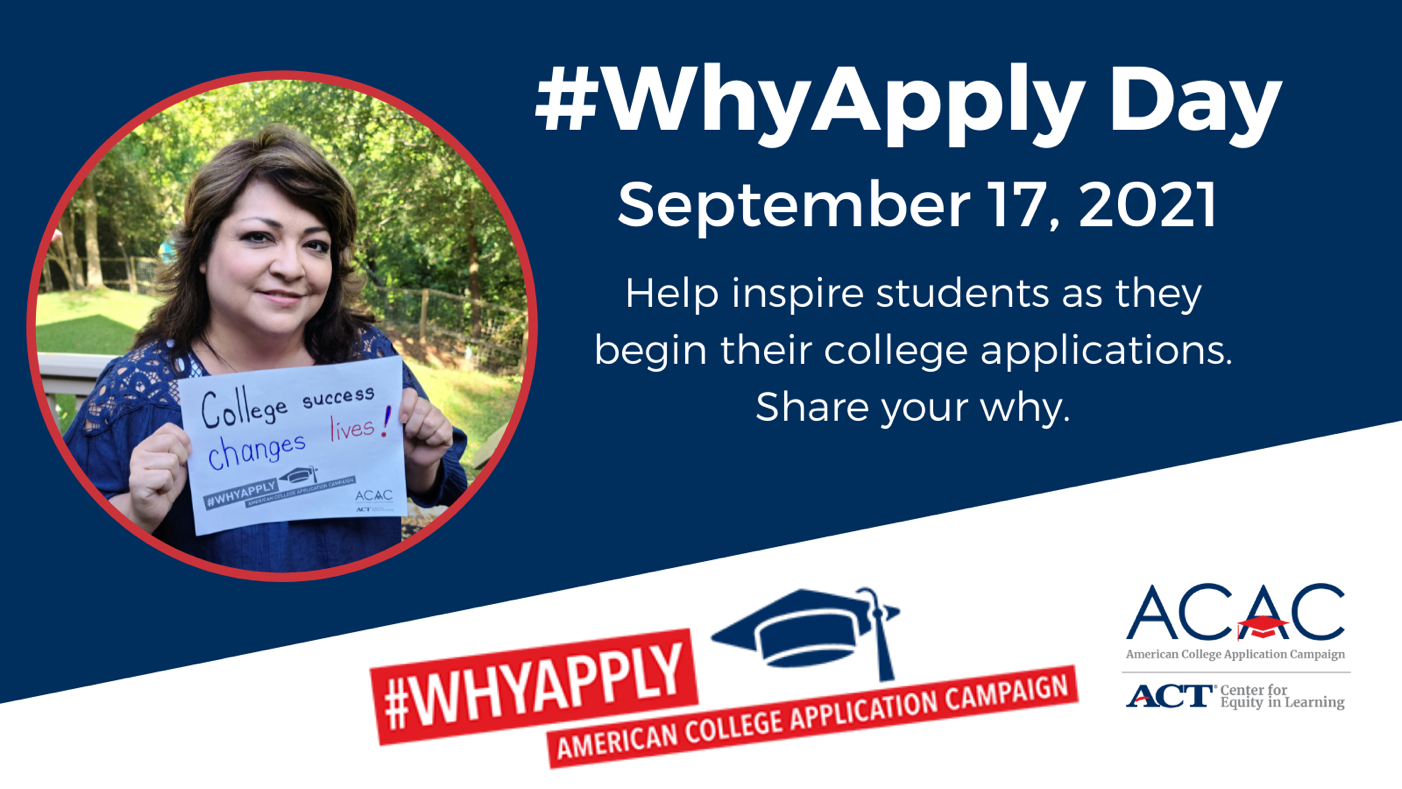 invite colleagues and networks to share their #whyapplySend an email to your staff or include #WhyApply in your newsletter 1-2 weeks before #WhyApply Day. Copy and paste the image below or download other sizes at https://equityinlearning.act.org/acac/resources/why-apply/ 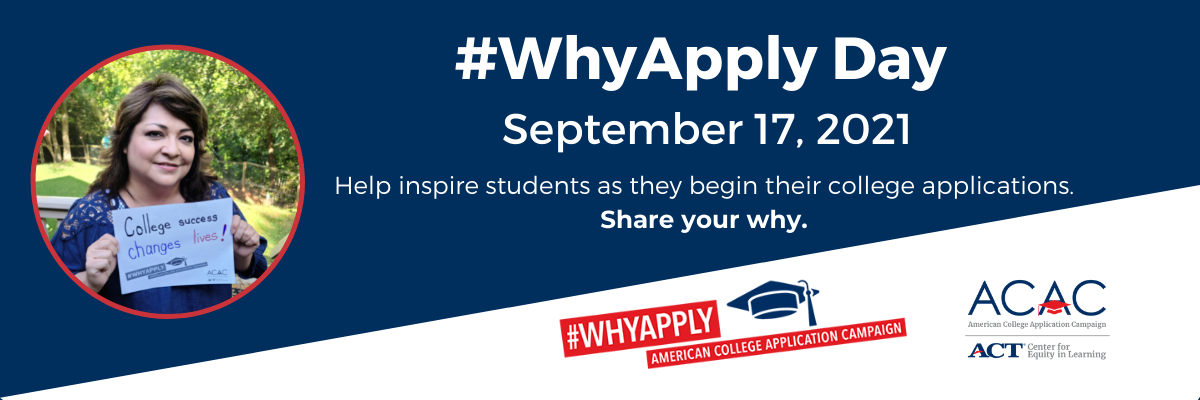 